Introduction[type introduction/background here]Acknowledgements[type acknowledgements here]Aims[type aims here]Methods[type methods here]Results[type results here]Conclusions[type conclusions here]References[type references here]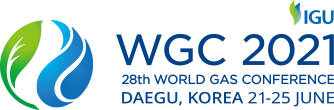 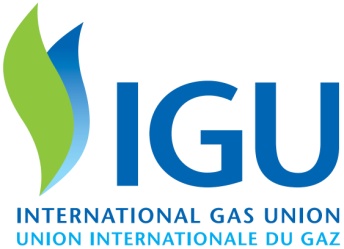 